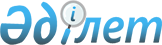 Алтынтөбе ауылы округі әкімінің 2013 жылғы 11 қарашадағы № 28 "Алтынтөбе ауылы округі, Қаржан елді мекенінің аумағына шектеу іс-шараларын енгізе отырып ветеринариялық режим белгілеу туралы" шешіміне өзгерістер енгізу туралы
					
			Күшін жойған
			
			
		
					Оңтүстік Қазақстан облысы Қазығұрт ауданы Алтынтөбе ауылдық округі әкімінің 2014 жылғы 7 қарашадағы № 33 шешімі. Оңтүстік Қазақстан облысының Әділет департаментінде 2014 жылғы 26 қарашада № 2895 болып тіркелді. Күші жойылды - Оңтүстік Қазақстан облысы Қазығұрт ауданы Алтынтөбе ауылы округі әкімінің 2014 жылғы 18 желтоқсандағы № 41 шешімімен      Ескерту. Күші жойылды - Оңтүстік Қазақстан облысы Қазығұрт ауданы Алтынтөбе ауылы округі әкімінің 18.12.2014 № 41 шешімімен.

      «Қазақстан Республикасының кейбір заңнамалық актілеріне агроөнеркәсіптік кешен мәселелері бойынша өзгерістер мен толықтырулар енгізу туралы» Қазақстан Республикасының 2014 жылғы 17 қаңтардағы Заңына сәйкес, Алтынтөбе ауылы округі әкімі ШЕШІМ ҚАБЫЛДАДЫ:



      1. Алтынтөбе ауылы округі әкімінің 2013 жылғы 11 қарашадағы № 28 «Алтынтөбе ауылы округі, Қаржан елді мекенінің аумағына шектеу іс-шараларын енгізе отырып ветеринариялық режим белгілеу туралы» шешіміне (Нормативтік құқықтық актілерді мемлекеттік тіркеу тізілімінде 2409 нөмірімен тіркелген, 2013 жылғы 22 қарашадағы «Қазығұрт тынысы» газетінде жарияланған) мынадай өзгерістер енгізілсін:



      атауы мынадай редакцияда жазылсын:

      «Алтынтөбе ауылы округі, Қаржан елді мекенінің аумағына шектеу іс-шараларын белгілеу туралы»;



      1 тармағындағы «шектеу іс-шараларын енгізе отырып ветеринариялық режим» деген сөздер «шектеу іс-шаралары» деген сөздермен ауыстырылсын.



      2. Осы шешімнің орындалуын бақылау Алтынтөбе ауылы округі әкімінің орынбасары А.Абдикаимовқа жүктелсін.



      3. Осы шешім алғашқы ресми жарияланған күнінен кейін күнтізбелік он күн өткен соң қолданысқа енгізіледі.      Ауыл округі әкімінің

      міндетін уақытша атқарушы                  А.Абдикаимов
					© 2012. Қазақстан Республикасы Әділет министрлігінің «Қазақстан Республикасының Заңнама және құқықтық ақпарат институты» ШЖҚ РМК
				